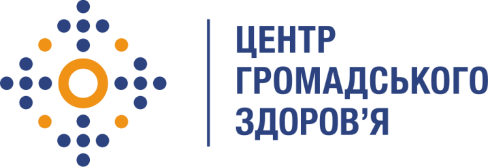 Державна установа
«Центр громадського здоров’я Міністерства охорони здоров’я України» оголошує конкурс на відбір консультанта з підготовки методичних матеріалів/рекомендацій в сфері охорони здоров’я (за визначеною тематикою) в рамках проекту «COVID-19 Vaccine Delivery Support (CDS)Назва позиції: консультант з підготовки методичних матеріалів/рекомендацій в сфері охорони здоров’яІнформація щодо установи:Головним завданнями Державної установи «Центр громадського здоров’я Міністерства охорони здоров’я України» (далі - Центр) є діяльність у сфері громадського здоров’я. Центр виконує лікувально-профілактичні, науково-практичні та організаційно-методичні функції у сфері охорони здоров’я з метою забезпечення якості лікування хворих на cоціально-небезпечні захворювання, зокрема ВІЛ/СНІД, туберкульоз, наркозалежність, вірусні гепатити тощо, попередження захворювань в контексті розбудови системи громадського здоров’я. Центр приймає участь в розробці регуляторної політики і взаємодіє з іншими міністерствами, науково-дослідними установами, міжнародними установами та громадськими організаціями, що працюють в сфері громадського здоров’я та протидії соціально небезпечним захворюванням.Основні обов'язки:Надання послуг щодо налагодження загальної координації на рівні Центру громадського здоров’я, Міністерства охорони здоров’я, Національної служби здоров’я та медичних закладів/установ, з метою зміцнення системи охорони здоров'я та стратегічного планування;Надання послуг щодо організації взаємодії з основними стейкхолдерами в рамках реалізації запланованої діяльності;Надання послуг щодо підготовки методичних матеріалів, в тому числі щодо єдиного медичного простору; опрацювання опитувальника для контрактування за програмою медичних гарантій;Надання рекомендацій щодо вдосконалення процесів;Виконання інших завдань, пов’язаних з реалізацією проекту.Вимоги до професійної компетентності:Вища медична освіта;Досвід роботи в системі охорони здоров’я;Досвід управління закладами/проектного менеджменту - як перевага;Комунікативні здібності;Досконале знання чинного законодавства в галузі охорони здоров’я;Високий рівень комп'ютерної грамотності, зокрема знання MS Office;Резюме мають бути надіслані електронною поштою на електронну адресу: vacancies@phc.org.ua. В темі листа, будь ласка, зазначте: «353 – 2023 Консультант з підготовки методичних матеріалів/рекомендацій в сфері охорони здоров’я».Термін подання документів – до 21 серпня 2023 року, реєстрація документів 
завершується о 18:00.За результатами відбору резюме успішні кандидати будуть запрошені до участі у співбесіді. У зв’язку з великою кількістю заявок, ми будемо контактувати лише з кандидатами, запрошеними на співбесіду. Умови завдання та контракту можуть бути докладніше обговорені під час співбесіди.Державна установа «Центр громадського здоров’я Міністерства охорони здоров’я України» залишає за собою право повторно розмістити оголошення про вакансію, скасувати конкурс на заміщення вакансії, запропонувати посаду зі зміненими обов’язками чи з іншою тривалістю контракту.